Jueves27de octubrePrimero de PrimariaArtesMundo de coloresAprendizaje esperado: utiliza los colores primarios para combinarlos, y distingue los colores cálidos y fríos.Énfasis: experimenta la combinación de colores primarios para producir los secundarios (naranja, verde y morado)¿Qué vamos a aprender?Utilizarás los colores primarios para combinarlos y distinguirás los colores cálidos y fríos.Experimentarás la combinación de colores primarios para producir los secundarios (naranja, verde y morado)Explorarás obras cuya composición sean colores secundarios, los identificarás y producirás para crear obras propias.En esta sesión continuarás trabajando con los distintos colores que aprendiste el día de ayer, además elaborarás tus propias creaciones.¿Qué hacemos?Con los colores primarios, azul, amarillo y rojo, puedes generar más colores ¿Te gustaría saber cómo?Te invito a explorar como ocurre la mezcla de los colores.Existe una clasificación básica de los colores: primarios y secundarios. Estos colores forman el círculo cromáticoActividad 1. Los colores secundariosPara esta actividad, necesitarás los siguientes materiales:Pintura o acrílica o acuarela rojaPintura acrílica o acuarela azulPintura acrílica o acuarela amarillaHojas de periódico o plástico para proteger la superficieHojas blancas, cuaderno de dibujo o una cartulina2 pinceles o brochas2 vasos desechables con agua de la llaveToallas de papel6 taparroscas o tapas de garrafón, o pequeños recipientes para la pinturaDibuja o pide ayuda a un adulto, papá, mamá, o a quién te acompañe para que dibujen un círculo de esta forma: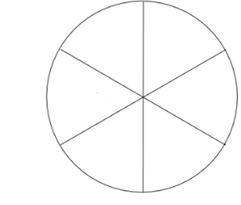 De las 6 divisiones del círculo, pinta una con rojo, deja uno sin pintar, el siguiente será azul, luego blanco, y por último, el amarillo. Entre cada uso debes de lavar y secar tu pincel para que no se manche.Deberá de quedarte como este: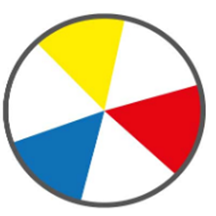 En alguna de las taparroscas que tienes destinadas para las pinturas realizarás mezclas, para obtener colores nuevos, elaborarás las siguientes combinaciones, solo mezcla un poco y revuelve con un abatelenguas.Rojo y azul = moradoCon ese color, colorearas el espacio que hay entre ambos colores (rojo y azul). Enjuaga tu pincel y sécalo. Combina:Azul y amarillo= verdeDe igual forma, colorea con el verde, el espacio entre amarillo y azul, vuelve a limpiar y secar tu pincel, y por últimoAmarillo y rojo = naranjaColorea de naranja el espacio disponible, entre amarillo y rojoLos nuevos colores, morado, verde y naranja, son los COLORES SECUNDARIOS, círculo cromático debió quedar parecido a este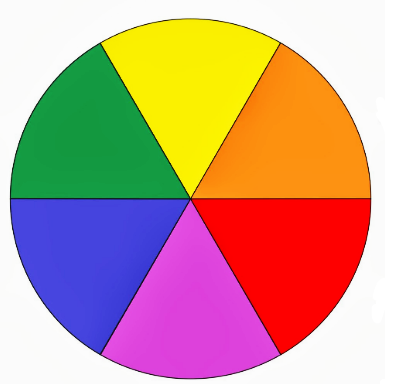 Actividad 2. Las creaciones artísticasLos colores pueden transmitir varias emociones o sensaciones, incluso te pueden remitir a imágenes de cosas o situaciones, por ejemplo, el rojo puede recordarte el fuego o el calor, el azul calmo, pero también un lugar frío o nevado, el verde a un lugar con vegetación.Menciona qué te transmiten o con qué relacionas algunos colores del círculo cromático que acabas de crear.Te invito a observar algunas creaciones artísticas en donde los artistas usan los colores.IMAGEN 1. Barca en la tormenta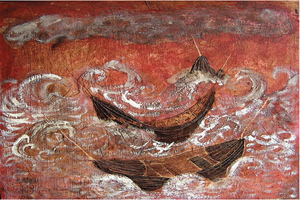 ¿Qué observas? ¿Qué colores hay? ¿Qué estará sucediendo ahí? ¿Qué historia te imaginas? ¿Por qué la artista usaría esos colores? ¿Qué emociones o sentimientos te transmite la obra y sus colores?IMAGEN 2 El dormitorio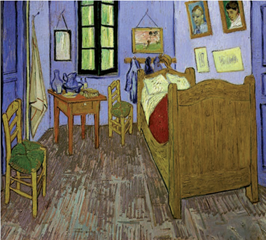 ¿Qué observas? ¿Qué colores hay? ¿Qué historia contarías con esa imagen? ¿Qué emociones te genera? Reflexiona sobre los colores predominantes en ambas imágenes, los rojos, naranjas y los azules o verdes.En ambas obras se pueden apreciar en su conjunto colores primarios y secundarios, pero en la primera hay una predominancia de rojos y anaranjados conocidos como COLORES CÁLIDOS, mientras que en la segunda hay una predominancia de azules y toques verdes, por lo cual es un ejemplo del uso de COLORES FRÍOS.Actividad 3. El artista que llevamos dentroTe invito a crear obras usando los colores que conociste el día de hoy, apóyate en tu círculo cromático para identificar el grupo de colores cálidos y fríos.Piensa qué tipo de colores (cálidos o fríos) reflejan cómo te sientes el día de hoy, realiza trazos libres dependiendo lo que quieras plasmar, es el sentir así que no hay trazos definidos para las sensacionesContinúa haciendo trazos, utilizando las pinturas creadas previamente o toma directamente de los frascos.Cuando concluyas con tu obra, dale un nombre, identifica el significado de toda la obra y coméntalo con tu familia.Actividad 4. Del color al movimientoPara está actividad requieres tiras de papel crepé en colores cálidos y en colores fríos.¿Si pudieras moverte para expresar tu pintura, cómo lo harías? Realizar movimientos que expresen las emociones plasmadas en los colores de tus obrasUtiliza las tiras de papel crepé de la gama que elegida en tu obra (tonos cálidos o fríos)Escucha la siguiente pieza musical mientras te mueves libremente, moviendo las tiras con las manos para crear movimiento.Lumierehttps://aprendeencasa.sep.gob.mx/multimedia/RSC/Audio/202010/202010-RSC-RAkne45smE-Lumiere.mp3 ¿Cómo te sentiste? ¿Cuál fue tu experiencia de plasmar tus creaciones, pero esta vez con movimiento?Recapitulando lo aprendidoRepasaste los colores primarios Pintaste un círculo cromático para saber cómo puedes crear los colores secundariosExploraste algunas obras y notaste que los colores pueden ser cálidos o fríos dependiendo los tonos que predominanCreaste obras con los colores a partir de su tonalidadExpresaste tus obras con movimientos acompañados del colorAhora que ya conoces más sobre los colores, observa a tu alrededor y admira los colores que nos brinda la naturaleza en nuestro entorno.¡Buen trabajo!Gracias por tu esfuerzo.